INTERAKTIVNÍ on-line mapa 
kulturních a kreativních 
průmyslů v ČRSpecializovaná mapa s odborným obsahemAUTORSKÝ KOLEKTIV:Ing. MgA. Tereza Raabová, Ph.D.Mgr. Lucie ŠevčíkováPhDr. Eva ŽákováNázev:		Interaktivní on-line mapa kulturních a kreativních průmyslů v ČR
 - specializovaná mapa s odborným obsahemAutoři:	© Ing. MgA. Tereza Raabová, Ph.D.; Mgr. Lucie Ševčíková; PhDr. Eva Žáková; Institut umění − Divadelní ústavVydavatel:	Institut umění − Divadelní ústavRok vydání: 2015Institut umění – Divadelní ústavCeletná 17, 110 00 Praha 1Specializovaná mapa s odborným obsahem je výstup projektu 
Mapování kulturních a kreativních průmyslů v  ČR přiděleného Ministerstvem kultury ČR 17. 12. 2010 Číslo projektu DF11P01OVV031ObsahI.	Cíle výsledku						6II.	Popis výsledku						8A.	Metodika tvorby specializované mapy			8B.	Vyhodnocení specializované mapy			28III.	Návrh využití výsledku					74A.	Východiska návrhů využití souboru specializovaných map								74B.	Návrhy využití specializované mapy na státní úrovni	75C.	Návrh využití specializované mapy na regionální a lokální úrovni							79IV.	Seznam použité literatury a datových zdrojů		83V.	Seznam publikací, které předcházely výsledku		86A.	Seznam publikací věnovaných mapování kulturních a kreativních průmyslů					86B.			Seznam publikací věnovaných podpoře kulturních a kreativních průmyslů z Evropské unie			88								PŘÍLOHY, ČÁST I. Geografické zobrazení subjektů jednotlivých oborů KKP v interaktivní on-line specializované mapě s odborným obsahem 89				Seznam zkratekČSÚ			Český statistický úřadCZ-NACE		Klasifikace ekonomických činnostíEU			Evropská unieKKP			kulturní a kreativní průmyslyMPO			Ministerstvo průmyslu a obchoduNIPOS	Národní informační a poradenské středisko pro kulturuOPPIK	operační program Podnikání a inovace pro konkurenceschopnostZkratky odvětví v tabulkáchAR 			architekturaDE			designTV			film a TVHU			hudbaKD			kulturní dědictvíRE			reklamaRO			rozhlasSU			scénická uměníUV			umělecké vzděláváníVU			výtvarná uměníVČ			vydavatelské činnostiSUM			celkový součetCíle výsledkuSpecializovaná mapa s odborným obsahem podává pohled na prostorovou organizaci aktivních subjektů působících v odvětví KKP po celém území České republiky, a to v členění na základě vymezených oblastí dle Výsledků účtu kultury ČR za rok 2013 (ČSÚ, NIPOS, 2015) – podrobněji viz kapitola Metodika tvorby specializované mapy. To umožňuje účelnější směřování veřejných prostředků EU a ČR ve vztahu k inteligentní specializaci regionů, která je základem kohezní politiky pro období let 2014−2020.Cílem výsledku je zajištění propojenosti národní i regionálních inteligentních specializací, účelnosti a efektivity veřejné podpory a taktéž zajištění absorpční kapacity v rámci podpory z programu Podnikání a inovace pro konkurenceschopnost 2014−2020. Specializovaná mapa s odborným obsahem může sloužit jako základ pro vytváření a podporu klastrových iniciativ v KKP, následně přetvořených do podoby klastrových organizací coby nejvyšší úrovně systémově řízené spolupráce veřejného, soukromého a neziskového sektoru, jak dále rozvádí Bednář (2013), v návaznosti na přijatou certifikovanou metodiku MPO ČR Regionální klastrová politika, viz Pavelková a kol. (2013), a též podporu v rámci OPPIK. Zároveň slouží kvantitativní mapování jako podklad pro zhodnocení významu KKP směrem ke kreativní ekonomice jednotlivých měst, regionů i celé ČR. V neposlední řadě je cílem výsledku podpora povědomí o významu KKP ve městech a krajích ČR v zájmu udržení kreativní třídy jako jednoho z klíčových aktérů při změně či zlepšení jejich image a obratu ke kreativní ekonomice, kdy za příklady mohou sloužit města jako Liverpool, Glasgow a v posledních letech i města v Polsku, jako např. Lodž a Nowy Sącz, na což upozorňují Bednář a Danko (2014).Specializovaná mapa s odborným obsahem naplňuje tyto plánované cíle projektu Mapování kulturních a kreativních průmyslů v ČR: získání kompletních informací kvantitativního i kvalitativního charakteru o stavu jednotlivých odvětví kulturních a kreativních průmyslů v ČR následná analýza těchto dat a zjištěnívytvoření podkladů pro doporučení strategického charakteru vedoucí k lepší organizaci a efektivnějšímu financování umění a kultury z veřejných prostředků na celostátní, regionální i místní úrovnizískání dat směřujících k důslednějšímu využití společenského a ekonomického potenciálu kulturních a kreativních průmyslů v ČRPopis výsledkuMetodika tvorby specializované mapyÚvodPředložená specializovaná mapa si klade za cíl zmapovat geografickou organizaci aktivních subjektů KKP uvnitř České republiky a prostřednictvím interaktivního on-line prostředí vytvářet databázi těchto subjektů zachycenou geograficky na mapě ČR. Mapování KKP na této úrovni a pomocí on-line metod nabízí při dodržení systematického postupu možnost mapovat subjekty KKP neustále a přímo ve spolupráci se samotnými subjekty KKP.Předkládaná specializovaná mapa vychází z dat zjišťovaných jinými metodami a z jiných zdrojů, než jsou statistická data ČSÚ (ze kterých vychází jiné specializované mapy vydané Institutem umění v rámci stejného projektu). S tím souvisí na jedné straně větší časová náročnost na sběr a zadávání dat o subjektech KKP, na straně druhé jsou data při zadávání do mapy ověřována a jsou praktičtěji využitelná běžnými uživateli specializované mapy. V současnosti nejsou zahrnuty jednotlivci, OSVČ ani firmy z oblasti tvorby. Zahrnuty jsou subjekty ze sféry prezentace, interpretace a propagace umění a z oblasti informační (viz popis níže v kapitole Obsah a struktura). Mapa je nicméně nastavena interně tak, že není problém kdykoli připojit nové kategorie a evidovat i tvůrčí subjekty napříč odvětvími.On-line podoba mapy je součástí webu Culturenet.cz, 
http://www.culturenet.cz/databaze/databaze/#sa=map.1 1Databáze převedená do on-line mapy vznikla v rámci projektu Mapování kulturních a kreativních průmyslů v ČR (dále jen Mapování KKP) v návaznosti na adresář kulturních organizací portálu Culturenet, spravovaný Institutem umění (řešitelem projektu Mapování KKP) a založený již v roce 2007. Práce na mapě pro projekt Mapování KKP probíhaly souběžně s procesem vizuální a strukturální proměny celého portálu. Portál Culturenet dnes eviduje 180 tisíc návštěvníků ročně, takže adaptace databáze do tohoto portálu, její doplňování a průběžná aktualizace mají silný potenciál udržitelnosti do budoucna a využitelnosti pro celou odbornou i laickou kulturní veřejnost a státní správu. Významnou funkcí této databáze je interní redakční mailingový program, který umožňuje kontaktovat v jedné rozesílce až všechny vložené subjekty z databáze, případně podle jednotlivých filtrů. Tato funkce byla využita například při výzvě na udílení evropské festivalové značky EFFE ve spolupráci s Evropskou komisí a Evropskou festivalovou asociací. Dále je mailing využíván při hledání partnerských organizací v programu Kreativní Evropa apod. 1.: Databáze je na webu Culturenet.cz pomocný termín označující komplexní stránkuvšech databází nebo adresářů celého portálu. Úvodní stránkou této databáze je „Přehleddatabáze“, z něhož se vstupuje do jednotlivých sekcí databáze Culturenet. Databáze (mapa) zdepopisovaná figuruje pod označením „Obory“ a současně „Mapa subjektů“. De facto jde o dvarychlé vstupy pro zájemce o výpis subjektů KKP nebo rovnou mapu subjektů KKP, programověvšak fungující jako jedna stránka databáze. Základní funkcionalitou databáze oborů nebolisubjektů je totiž čtení a vyhledávání buď formou abecedního výpisu, nebo v mapěAktualizované stránky www.culturenet.cz (a společně s nimi i mapa subjektů) byly veřejně spuštěny v dubnu 2014. Databáze s on-line mapou je obsažena také v anglické verzi portálu, a to se stejnými funkcionalitami jako u české verze. Struktura databáze navázala na původní strukturu zmíněného staršího adresáře portálu Culturenet. V období od podzimu 2012 do jara 2014 proběhla evaluace a následná editace všech filtrů a zadávaných položek u jednotlivých záznamů, forma on-line zobrazení uživateli, nastavení nových funkcí, proces zadávání do editačního systému a následně jeho opětovné nastavení (všechny tyto body jsou blíže rozvedeny v následujících podkapitolách). Dovézt mapu do tohoto stavu a programového nastavení pro uživatele a redakci byl největší a nejsložitější úkol tvorby. V následné fázi je možné v mnohem rychlejším sledu doplňovat subjekty a provádět jejich aktualizaci.Mapa využívá systém Google maps. Souřadnice GPS jsou generovány přímo v editačním systému webu podle zadané adresy subjektu. K 9. 9. 2015 obsahuje mapa 4905 subjektů (kulturních a kreativních organizací).  Databáze aktivních subjektů je obsažena v Příloze II.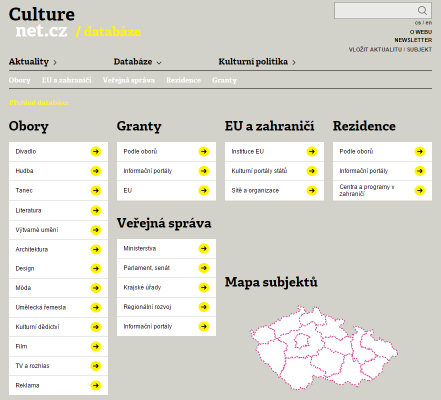 Obrázek 1 Přehled databáze portálu CulturenetZdroj: http://www.culturenet.cz/databaze/Obsah a struktura mapy       2.1 Možnosti vyhledáváníAdresář a mapa umožňují vyhledávat, filtrovat a zobrazovat subjekty podle následujících kritérií: oborů, typů, žánrů, krajů a zaměření (na základě právního postavení). Všechna kritéria jsou v dalším textu popsána detailněji. Při vyhledávání je možné kritéria různě kombinovat, jeden subjekt může tedy být zařazen do více typů, žánrů apod.Vyhledávat je možné v mapě, případně výpisem subjektů podle abecedy. Rozdíl je pouze ve formě zobrazení, filtry a získané informace jsou totožné. Filtry lze vzájemně kombinovat a počet výběrů není omezen (kromě výběru oborů, který lze zvolit pouze jeden, a kromě filtru žánr, který je vázán na obor). Jde o tzv. filtry volné, tedy jejich volba nepodmiňuje jiný výběr, což nabízí víceúčelové užívání mapy. Dodatečným filtrem je dělení podle abecedy, tedy podle počátečního písmena názvu subjektu. Mimo filtrové hledání existuje přímá možnost vyhledávání podle klíčového slova, resp. fulltextové vyhledávání v poli „Napište hledaný výraz“ ze všech názvů subjektů.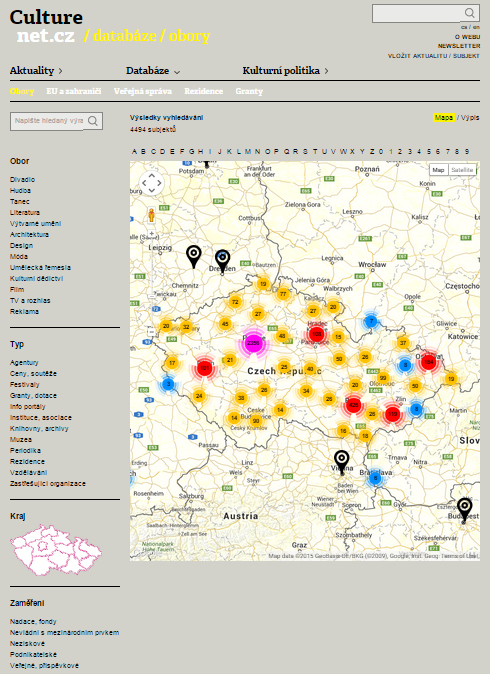 Podoba mapy (databáze/obory) a nabídka filtrů a vyhledáváníZdroj: http://www.culturenet.cz/databaze/2.2. FiltryObsah databáze je určen primárně filtrem Obory, který zároveň vymezuje šíři sledovaných záznamů mapy KKP. Zbylé filtry můžou sloužit jako doplňkové k oborům, případně i jako hlavní, kdy lze vyhledávat podle: typu, žánru, kraje či zaměření. Kromě filtru Žánry (je vázán na vybraný obor) jsou všechny ostatní na sobě nezávislé a lze podle nich vyhledávat již v prvním kroku.OboryObory jsou považovány za základní definici celé databáze, a to jak při vkládání záznamu, tak jejich vyhledávání v externích zdrojích k zařazení do databáze. Podle oborů jsou vybírána zdrojová data, veřejné adresáře a partnerské portály ke sdílení dat. Oborů je celkem 13 a jsou zvoleny podle konceptu kulturních a kreativních průmyslů na základě Výsledků účtu kultury ČR za rok 2013 (ČSÚ, NIPOS, 2015) s tou úpravou, že hudební průmysl není sledován samostatně, ale v rámci oboru hudba, knihy a tisk jsou obsaženy v literatuře a scénická umění se dělí na tanec, divadlo, hudbu. Obory: DivadloHudbaTanecLiteraturaVýtvarné uměníArchitekturaDesignMódaUmělecká řemeslaKulturní dědictvíFilmTV a rozhlasReklamaDůležitým pravidlem v této databázi je práce výhradně s řazením podle seznamu oborů, kdy subjekt, který lze přiřadit do kategorie „Víceoborové“ nebo „Ostatní“, je zařazen až pod všech 13 oborů, pokud se jimi ve své činnosti zabývá. V systému všakzáznam figuruje pouze jednou, netvoří se tedy duplicity, je pouze upevněna jistota vyhledání subjektu. Přednost byla dána co nejpřesnějšímu zařazení, aby se subjekt objevil ve všech oborech, do kterých i částečně zasahuje, a uživatel dostal plnou informaci při zájmu pouze o jeden obor a nemusel dodatečně vyhledávat ve filtru např.„ostatní“, který je běžnou součástí jiných databází. Z toho také vyplývá, že v tabulkách uvádějících počty subjektů v jednotlivých oborech jsou některé subjekty uváděny opakovaně, tudíž celkový počet subjektů je nižší než součet subjektů za jednotlivé obory.TypyFiltr Typy lze rozdělit na tzv. filtry obecné a filtry vázané. Podle těch obecných může uživatel vyhledávat bez výběru oboru. Pokud však vybere jeden obor, pak k obecným typům platným pro všechny obory se přiřadí ještě typy vázané na zvolený obor, které se změnou oboru promění. Obecné typy (platné pro všechny obory):AgenturyCeny, soutěžeFestivalyGranty, dotaceInfoportályInstituce, asociaceKnihovny, archivyMuzeaPeriodikaRezidenceVzděláváníZastřešující organizaceVázané typy:ŽánrJak bylo vysvětleno v úvodu, filtr Žánr je vázán pouze na výběr oboru, není proto v hlavní nabídce a může podstupovat z dlouhodobého pohledu nejvíce změn, pokud připustíme, že každý obor se stále vyvíjí, vznikají nové styly tvůrčího projevu nebo dostávají nové názvosloví. Především u tohoto filtru bylo třeba přihlížet k zavedené terminologii a dělení oboru, jiným oborovým databázím apod. Pro všech třináct oborů je v databázi nastaveno padesát žánrů s tím, že u oborů design, architektura, TV a rozhlas, móda, reklama a umělecká řemesla nejsou žánry nastaveny, a to z toho důvodu, že nejsou v databázi zahrnuty tvůrčí subjekty, které by do žánrů u těchto oborů bylo možné třídit. Žánry:KrajKraj lze zvolit na názorné mapce České republiky ve sloupci filtrů a je možné vybrat až všech 14 krajů v rámci jednoho vyhledávání.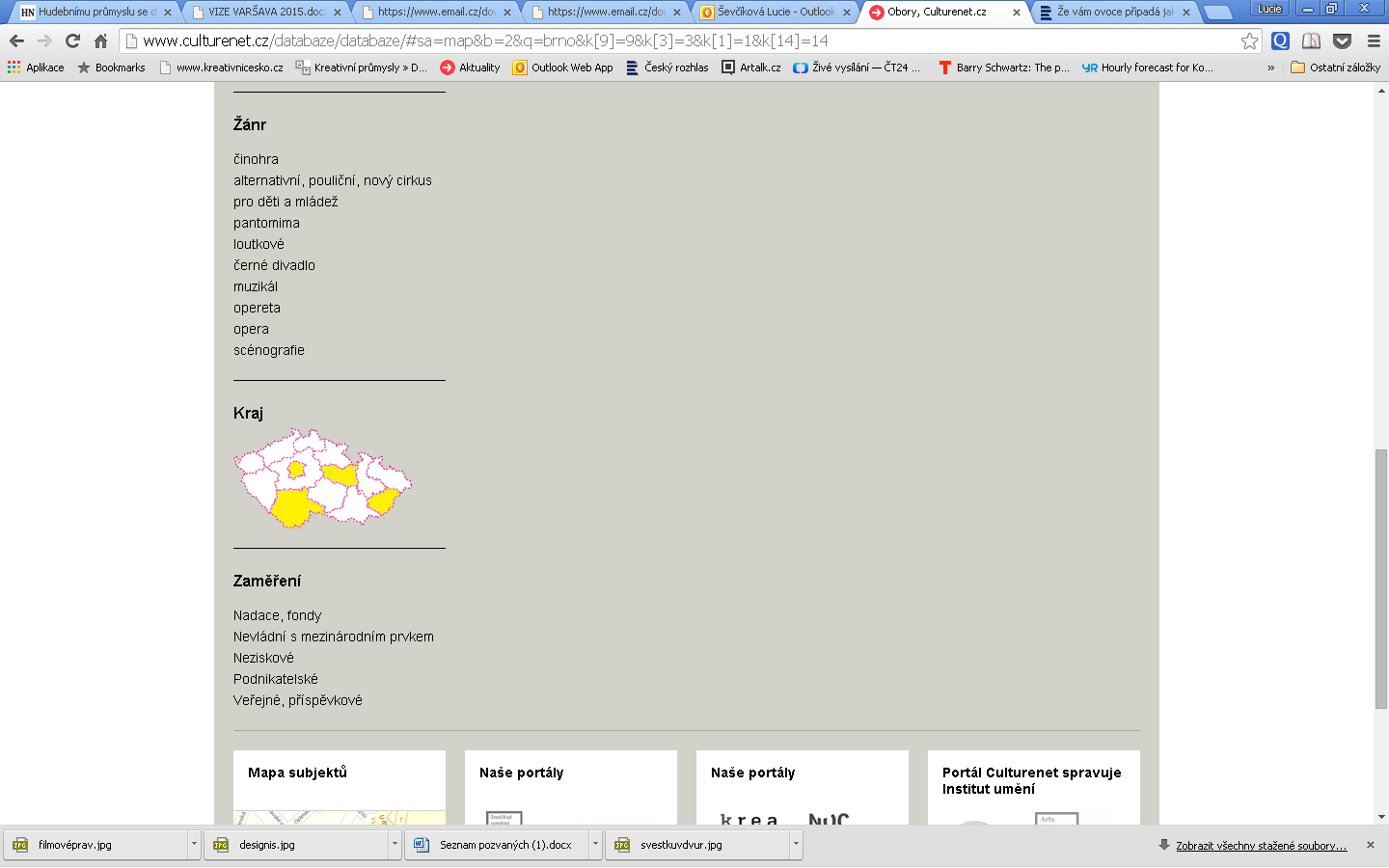 Obrázek 3 Ukázka filtrování krajů ČR při vyhledávání subjektů na mapěZdroj: http://www.culturenet.cz/databaze/ZaměřeníZaměření subjektů je chápáno jako právní povaha subjektu a je obecně rozděleno do pěti kategorií. Toto obecnější názvosloví je zvoleno s ohledem na uživatele, pro které není zásadní znalost přesné právní subjektivity. Ta se dá případně doplnit v popisu organizace na stránce Detail subjektu.Zaměření:Nadace, fondyNevládní s mezinárodním prvkemNeziskovéPodnikatelskéVeřejné, příspěvkovéDetail subjektuV detailu subjektu jsou zobrazovány základní údaje: popis (stručné shrnutí činnosti dané organizace), e-mail, webová stránka, adresa, mapa s vyznačením sídla, datum vložení, autor vkladu. Jako doplněk jsou přidány moderní funkce sociálního sdílení.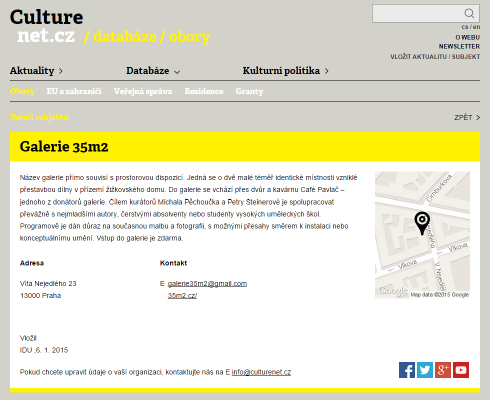 Obrázek 4 Stránka detailu subjektuZdroj: http://www.culturenet.cz/databaze/Nastavení a funkce mapy3.1. Plnění dat do systému databázePlnění dat probíhá třemi způsoby, a to vyplněním záznamu správcem v rámci redakčního systému, vyplněním záznamu on-line uživatelem webu Culturenet nebo importem záznamu z partnerské databáze.Import dat je nyní nastaven ze dvou zdrojů: adresáře portálu Divadlo.cz a Czechmusic.org. Oba oborové portály (divadlo, hudba) jsou spravovány Institutem umění − Divadelním ústavem. Před zahájením importu bylo nutné spárovat šablonu filtrů partnerské databáze se šablonou filtrů databáze Culturenetu. Import je nastaven v každodenním režimu: a) přidá se nový záznam a b) upraví se/aktualizuje záznam již importovaný. Správce databáze Culturenet má nastaveno právo vstupovat do importovaných záznamů a dělat jejich úpravy, a to ve filtrech Obor, Žánr, Typ a Zaměření. Toto právo má primárně za cíl umožnit přiřazení subjektu i do jiných oborů, než jsou divadlo a hudba. V položce Popis, která v systému partnerských organizací není povinná, lze také editovat z důvodu možnosti doplnit popis subjektu tam, kde není importem (partnerskou databází) vyplněn. Dalším doplňkem editačního systému je stránka Duplicity, ve které se automaticky evidují ty záznamy, které systém rozpozná jako vložené dvakrát. Tato funkce umožňuje eliminovat chyby při vložení, především při importu, kdy je subjekt vložen ve více databázích a mapa je tak přijme a ukazuje dvakrát. Rozpoznávání takovýchto duplicit probíhá přes adresu a PSČ. Systémem vyhodnocené subjekty zobrazí v seznamu, kde správce návrhy duplicit projde a subjekt vyřadí, nebo zvolí záznam, který chce pro mapu zachovat. Záznam subjektu označený k vyřazení se převede na stránku zakázané v rámci daného importu, z něhož duplicita pochází. Po tomto kroku se při další aktualizaci importovaných záznamů z partnerských databází záznam do aktivní mapy již nenačte.V případě, že je záznam subjektu vytvořen externím uživatelem on-line, správce si ponechává práva záznam schválit, neschválit či upravit. Stejně tak má správce právo na další úpravy a aktualizaci všech záznamů. Uživatel on-line mapy proto dostává v detailu subjektu informaci o tom, přes jaký kontakt lze na žádost záznam upravit. Na hlavní stránce portálu Culturenet je v uživatelském menu odkaz na registraci a vložení vlastních subjektů. Plnění mapy přímo správci databáze probíhá na základě vlastního vyhledávání z veřejných adresářů a dalších doporučených zdrojů, informujících o vzniku nových subjektů (viz kapitola Zdroje).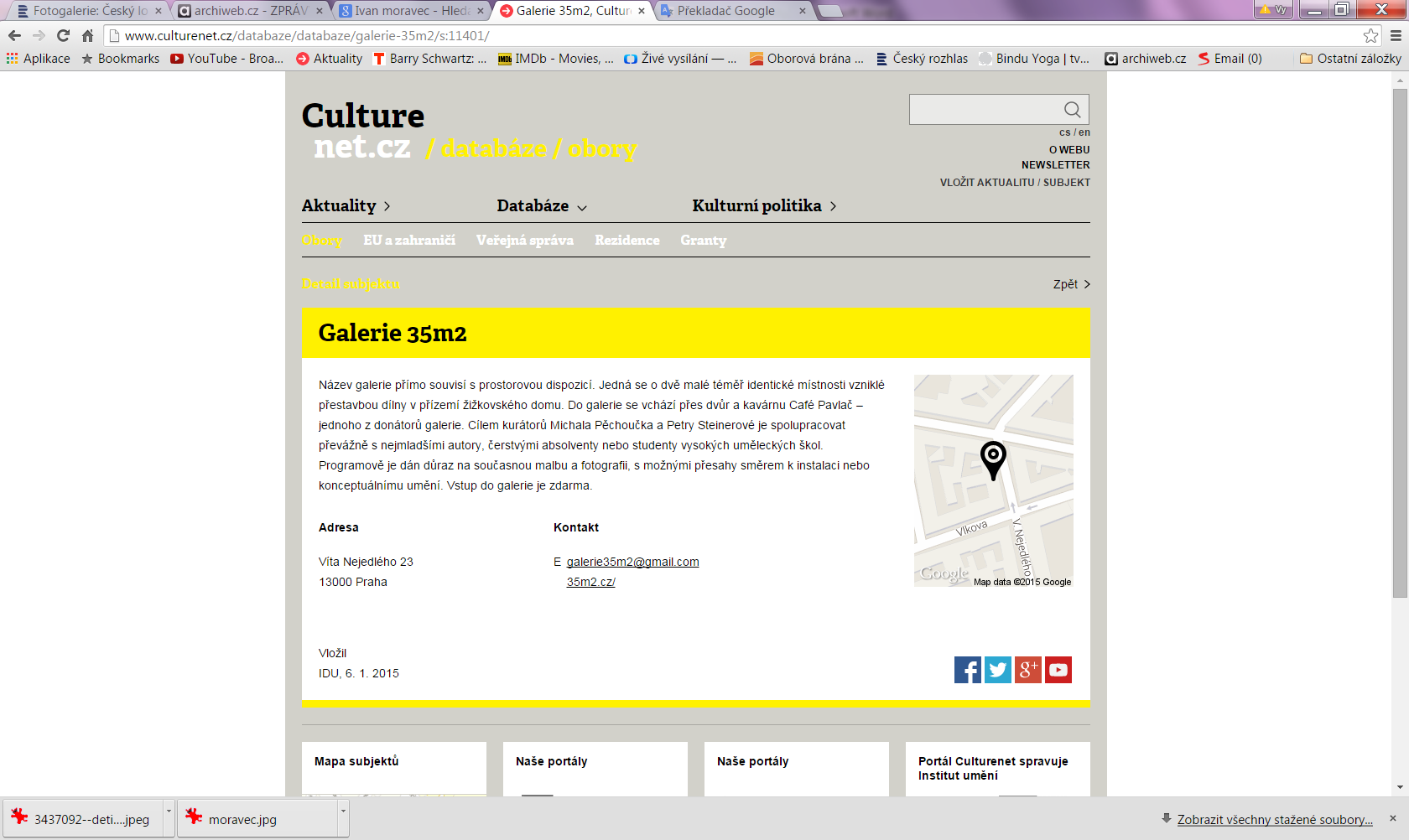 Obrázek 5 Stránka Vložit subjekt pro veřejné uživatele portálu Culturenetu k aktivnímu vyplnění nového subjektu databáze/mapy (viditelná po přihlášení uživatele)Zdroj: http://www.culturenet.cz/databaze/3.2. Povinné a nepovinné údajeUvedené údaje se udávají v českém a anglickém formuláři. Kromě toho systém ukládá informace, kdo záznam vytvořil, změnil, případně z jakého zdroje byl subjekt importován. Formulář při on-line vkládání uživateli je rozfázován, zpřehledněn a nabízí možnost archivace vložených subjektů.Doplňkové funkce a správa databáze Doplňkovou funkcí databáze je její propojení s další sekcí portálu. Culturenet plní informační službu odborné i širší kulturní veřejnosti formou tzv. aktualit. I zde může uživatel vkládat vlastní aktuality, stejně jako vkládá subjekty. Součástí formuláře Vložit aktualitu je i kolonka Přidej související subjekt, kdy uživatel může vstoupit do databáze a vybrat svoji nebo partnerskou organizaci s aktualitou související. Stejně tak i čtenář aktuality může vstoupit do databáze přes konkrétní odkaz na subjekt přiřazený v aktualitách. Současně v detailu subjektu při on-line vyhledávání je vidět kolik aktualit již daný subjekt vložil či v jakých zprávách se objevil. Výhodnou funkcí je, že lze mapu a databázi subjektů z redakčního systému generovat do excelových tabulek, a to podle zvolených filtrů a údajů řazených v detailech subjektů.Zdroje pro plnění mapySubjekty jsou do mapy a databáze přidávány pomocí mnoha osob a partnerů a ve spolupráci s několika dalšími webovými portály. Systém je navíc otevřený veřejnosti, takže nové subjekty může navrhovat a vkládat prakticky kdokoli. Je poté úkolem administrátora mapy tyto návrhy vkládat, resp. kontrolovat a potvrzovat vložené návrhy. Odborní pracovníci:Institut umění – Divadelní ústav (Divadelní ústav)Institut umění – hudební sekceInstitut umění – taneční sekceInstitut umění – literární sekceInstitut umění – sekce tvůrčích rezidencíPartnerské a jiné portály:www.mkcr.czwww.divadlo.czwww.czechmusic.orgwww.czechdance.infowww.czechlit.czwww.artmap.czwww.artlist.czwww.cz-museums.cz/adresar/média (denní tisk) referující o nově vzniklých organizacíchzastřešující organizace evidující své členyInformace od partnerů a uživatelů portálu z řad odborné i laické kulturní veřejnosti (mohou sami vkládat subjekty do mapy). Vyhodnocení specializované mapyProstorová organizace KKP Obecně se KKP koncentrují převážně v urbánních prostorech a mají tak svým způsobem převážně urbánní povahu (urban nature, Lazzeretti a kol., 2008), přičemž jejich koncentrace je nejznatelnější ve velkých městech, která jako „privilegovaná místa“ (Scott, Storper, 2003) nabízejí geograficky koncentrovanou kritickou kapitálovou, znalostní, institucionální a infrastrukturní masu. Vedle velikosti sehrává důležitou roli i ekonomická struktura velkých měst, neboť disponují diverzifikovanou ekonomickou strukturou, zatímco malá města jsou převážně specializovaná (Duranton, Puga, 2000). Společně s odvětvovou diverzitou se do ekonomické výkonnosti promítá také diverzita ve smyslu velikosti firem, přičemž diverzifikovanější velikostní struktura má pozitivní vliv, zatímco existence omezeného počtu velkých firem a nízkého počtu malých a středně velkých firem má spíše negativní dopady na městské ekonomiky (Chinitz, 1961). Pro lokalizaci a fungování KKP je pak příhodnější spíše diverzifikovaná (odvětvově, firemně) než specializovaná ekonomická struktura (viz např. Stam a kol., 2008, Slach a kol., 2013). Koncentraci do velkých měst v Evropě, zejména hlavních, dokumentuje řada empirických studií (inter alia De Propris a kol., 2009, Power, 2003, Rehák, Chovanec, 2012). V České republice jsou prostorové vzorce relativně srovnatelné se státy západní Evropy s tím rozdílem, že dominance Prahy jako hlavního města je výraznější, než je tomu v těchto státech (Bednář, Grebeníček, 2012, Slach a kol., 2013). V rámci měst mají KKP tendence se koncentrovat do vysoce specializovaných, prostorově omezených lokalit (Scott, 1996) či moderněji vyjádřeno do klastrů (Porter, 1998). Vysokou prostorovou koncentraci KKP lze vysvětlit výhodami, které jsou popsány v Rumpel a kol., 2010, s. 32–33 a zmíněny také ve specializované mapě Kulturní a kreativní průmysly v Brně a Ostravě (Ivan a kol., 2015). Dále se v tomto textu zaměříme především na obsah předkládané specializované mapy a jeho vyhodnocení.Vyhodnocení jednotlivých oborů specializované mapyDivadloDatabáze (adresář) subjektů z oblasti divadla je k dispozici na internetových stránkách www.culturenet.cz (v horní menu: Databáze, potom vlevo zvolit obor Divadlo). Mapa s vyznačením subjektů z oblasti divadla je na adrese http://www.culturenet.cz/databaze/databaze/#b=2&sa=map.Mapa subjektů z oblasti divadla je plněna ve spolupráci s Divadelním ústavem, který spravuje oborový portál www.divadlo.cz. Portál obsahuje adresář, který je programově sdílen a importován do databáze Culturenetu. V letech 2012−2014 se nastavovala aktualizace tohoto importu a propojení filtrů, protože je databáze mají částečně odlišné. Proběhlo vyhodnocení rizika duplicitních záznamů s oblastí tance a hudby a založení stránky pro ukládání duplicitních záznamů, které se do Culturenetu nemají nadále importovat. U vybraných záznamů probíhá kontinuálně řazení i do dalších oborů, jako jsou tanec či hudba. Jiný systém, správa databáze a povinné údaje v adresáři Divadlo.cz nutí redakci databáze Culturenet k neustálé revizi záznamů, vychytávání chyb a zlepšování nastavení importu. Je možné tvrdit, že díky této spolupráci je však databáze v oblasti divadla nejlépe spravovanou částí celé mapy co do počtu subjektů.  Adresář subjektů z oblasti divadla obsahuje celkem 1229 subjektů. Počet subjektů podle jednotlivých filtrů prezentují následující tabulky. Tabulka 1 Počet subjektů oboru Divadlo dle typůTabulka 2 Počet subjektů oboru Divadlo dle žánrůTabulka 3 Počet subjektů oboru Divadlo dle krajůTabulka 4 Počet subjektů oboru Divadlo dle zaměření (právního postavení)V příloze 1 je uvedena ukázka on-line mapy s geografickým rozložením subjektů oboru Divadlo.HudbaMapa a databáze (adresář) subjektů z oblasti hudby je k dispozici na internetových stránkách www.culturenet.cz (v horním menu: Databáze, potom vlevo zvolit obor Hudba). Přímý odkaz na mapu s vyznačením subjektů z oblasti hudby je na adrese http://www.culturenet.cz/databaze/databaze/#b=3&sa=map.Subjekty oboru Hudba jsou importovány z databáze portálu Czechmusic.org, který je spravován hudební sekcí Institutu umění. Data jsou aktualizována denně. V oboru Hudba nastává častá duplicita s divadlem, především v žánru opery. Pro tyto účely je využíván systém duplicit, které je možné označit a dále přetahovat daný subjekt do Culturenetu pouze z jedné databáze. Záznamy, které je třeba do oboru Hudba přidat, jsou zasílány do redakce Czech Music, jež provede vložení, následně je záznam automaticky přidán i do mapy na Culturenetu.Adresář subjektů z oblasti hudby obsahuje celkem 2164 subjektů. Počet subjektů podle jednotlivých filtrů prezentují následující tabulky.Tabulka 5 Počet subjektů oboru Hudba dle typůTabulka 6 Počet subjektů oboru Hudba dle žánrůTabulka 7 Počet subjektů oboru Hudba dle krajůTabulka 8 Počet subjektů oboru Hudba dle zaměření (právního postavení)V příloze 2 je uvedena ukázka on-line mapy s geografickým rozložením subjektů oboru Hudba.TanecMapa a databáze (adresář) subjektů z oblasti tance je k dispozici na internetových stránkách www.culturenet.cz (v horním menu: Databáze, potom vlevo zvolit obor Tanec). Přímý odkaz na mapu s vyznačením subjektů z oblasti tance je na adresehttp://www.culturenet.cz/databaze/databaze/#sa=map&b=4.Subjekty oboru Tanec jsou do databáze Culturenet plněny ve spolupráci s taneční sekcí Institutu umění, která se věnovala v minulém roce tvorbě nového oborového portálu, kde zařazuje základní přehled a soupis tanečních subjektů. Spolupráce bude pokračovat v následujících měsících a v roce 2016, kdy taneční sekce má v plánu prohloubit informace portálu a předat data po aktualizaci a doplnění i do databáze Culturenetu. Nárůst bude především ve filtru Typ − Soubory, skupiny a dále ve filtru Zaměření − Podnikatelské subjekty. Taneční sekce v současnosti mapuje taneční studia v ČR, pro která je možné zřídit nový filtr v databázi. Dále byla část subjektů plněna importem z adresáře Divadlo.cz, který obsahuje i taneční obor coby součást scénických umění. Adresář subjektů z oblasti tance obsahuje celkem 267 subjektů. Počet subjektů podle jednotlivých filtrů prezentují následující tabulky:Tabulka 9 Počet subjektů oboru Tanec dle typůTabulka 10 Počet subjektů oboru Tanec dle žánrůTabulka 11 Počet subjektů oboru Tanec dle krajůTabulka 12 Počet subjektů oboru Tanec dle zaměření (právního postavení)V příloze 3 je uvedena ukázka on-line mapy s geografickým rozložením subjektů oboru Tanec.LiteraturaMapa a databáze (adresář) subjektů z oblasti literatury je k dispozici na internetových stránkách www.culturenet.cz (v horním menu: Databáze, potom vlevo zvolit obor Literatura). Přímý odkaz na mapu s vyznačením subjektů z oblasti literatura je na adrese http://www.culturenet.cz/databaze/databaze/#sa=map&b=6.Oblast literatury je jednou z nejpropracovanějších oborů v mapě. Vysoké naplnění je možné i díky literární sekci Institutu umění a její spolupráci s odborníky a zastřešujícími organizacemi. Literární sekce IU spravuje i odborný portál Czechlit.cz, který se zabývá právě stavem české literatury. Důležité je pouze monitorovat aktuálnost kontaktů u nakladatelství a vydavatelství, kterých je evidováno téměř 200. Zajímavý počet zaznamenáváme u cen a soutěží a počtu periodik. Literatura tak dokazuje svou důležitost pro českou veřejnost a kulturní scénu.Adresář subjektů z oblasti literatury obsahuje celkem 691 subjektů. Počet subjektů podle jednotlivých filtrů prezentují následující tabulky.Tabulka 13 Počet subjektů oboru Literatura dle typůTabulka 14 Počet subjektů oboru Literatura dle žánrůTabulka 15 Počet subjektů oboru Literatura dle krajůTabulka 16 Počet subjektů oboru Literatura dle zaměření (právního postavení)V příloze 4 je uvedena ukázka on-line mapy s geografickým rozložením subjektů oboru Literatura.Výtvarné uměníMapa a databáze (adresář) subjektů z oblasti výtvarného umění je k dispozici na internetových stránkách www.culturenet.cz (v horním menu: Databáze, potom vlevo zvolit obor Výtvarné umění). Přímý odkaz na mapu s vyznačením subjektů z oblasti výtvarného umění je na adrese http://www.culturenet.cz/databaze/databaze/#sa=map&b=5.Oblast výtvarného umění je také poměrně silně zastoupeným odvětvím v mapě, přestože je plnění limitováno neexistencí odborné sekce v Institutu umění. V následujících letech se počítá s revizí a doplněním krajských galerií a muzeí, s pomocí dostupných dat z šetření NIPOS nebo několika oborových portálů. Subjekty u výtvarného umění často zasahují do odvětví designu nebo uměleckých řemesel, proto je důležité dbát na správné zařazení. Adresář subjektů z oblasti výtvarného umění obsahuje celkem 704 subjektů. Počet subjektů podle jednotlivých filtrů prezentují následující tabulky.Tabulka 17 Počet subjektů oboru Výtvarné umění dle typůTabulka 18 Počet subjektů oboru Výtvarné umění dle žánrůTabulka 19 Počet subjektů oboru Výtvarné umění dle krajůTabulka 20 Počet subjektů oboru Výtvarné umění dle zaměření (právního postavení)V příloze 5 je uvedena ukázka on-line mapy s geografickým rozložením subjektů oboru Výtvarné umění.ArchitekturaMapa a databáze (adresář) subjektů z oblasti architektury je k dispozici na internetových stránkách www.culturenet.cz (v horním menu: Databáze, potom vlevo zvolit obor Architektura). Přímý odkaz na mapu s vyznačením subjektů z oblasti architektury je na adrese http://www.culturenet.cz/databaze/databaze/#b=162&sa=map.Databáze subjektů z oblasti architektura byla plněna bez spolupráce s odbornou organizací, na základě obecného přehledu a vlastní rešerše odborných pracovníků Institutu umění. Podobně jako jiné obory mapy i oblast architektury obsahuje především subjekty zabývající se prezentací, propagací, informovaností a institucionální sférou oboru, mapa tedy neobsahuje tvůrčí subjekty (architektonické kanceláře apod.).Adresář oblasti architektury obsahuje celkem 107 subjektů. Jejich počet podle jednotlivých filtrů prezentují následující tabulky.Tabulka 21 Počet subjektů oboru Architektura dle typůTabulka 22 Počet subjektů oboru Architektura dle krajůTabulka 23 Počet subjektů oboru Architektura dle zaměření (právního postavení)V příloze 6 je uvedena ukázka on-line mapy s geografickým rozložením subjektů oboru Architektura.DesignDatabáze (adresář) subjektů z oblasti designu je k dispozici na internetových stránkách www.culturenet.cz (v horním menu: Databáze, potom vlevo zvolit obor Design). Mapa s vyznačením subjektů z oblasti designu je na adrese http://www.culturenet.cz/databaze/databaze/#b=164&sa=map.Databáze subjektů z oblasti designu byla plněna bez spolupráce s odbornou organizací, na základě obecného přehledu a vlastní rešerše odborných pracovníků Institutu umění. Konzultantem pro tento obor je organizace CZECHDESIGN, se kterou je plánovaná další spolupráce. Podobně jako jiné obory i oblast designu obsahuje především subjekty zabývající prezentací, propagací, informovaností a institucionální sférou oboru, mapa tedy neobsahuje tvůrčí subjekty (jednotlivé designéry, návrháře apod.). Adresář oblasti designu obsahuje celkem 52 subjektů. Jejich počet podle jednotlivých filtrů prezentují následující tabulky.Tabulka 24 Počet subjektů oboru Design dle typůTabulka 25 Počet subjektů oboru Design dle krajůPočet subjektů oboru Design dle zaměření (právního postavení)V příloze 7 je uvedena ukázka on-line mapy s geografickým rozložením subjektů oboru Design.2.8. Móda Databáze (adresář) subjektů z oblasti módy je k dispozici na internetových stránkách www.culturenet.cz (v horním menu: Databáze, potom vlevo zvolit obor Móda). Mapa s vyznačením subjektů z oblasti módy je na adrese http://www.culturenet.cz/databaze/databaze/#sa=map&b=176.Obor Móda je jeden z nejmladších v mapě, jeho databázi je možné plnit spíše z regionálních zdrojů. Nejvíce informací lze v současnosti převzít z nedávno sestaveného adresáře tvůrců v oblasti uměleckých řemesel, který Institut umění zpracoval ze třech nejobsáhlejších zdrojů u nás (NIPOS, NÚLK a portál Jihočeská řemesla). Tento adresář však mapuje tvůrčí činnost, která v mapě dosud není reflektována. Dále je nutné upozornit, že řada subjektů se prolíná s oblastí designu, v níž chybí přesná definice, kde končí design a kde začíná řemeslná tvorba, více viz následující obor Umělecká řemesla. Adresář subjektů z oblasti módy obsahuje celkem 19 subjektů. Jejich počet podle jednotlivých filtrů prezentují následující tabulky.Tabulka 27 Počet subjektů oboru Móda dle typůTabulka 28 Počet subjektů oboru Móda dle krajůTabulka 29 Počet subjektů oboru Móda dle zaměření (práv. postav.)V příloze 8 je uvedena ukázka on-line mapy s geografickým rozložením subjektů oboru Móda.2.9. Umělecká řemeslaDatabáze (adresář) subjektů z oblasti uměleckých řemesel je k dispozici na internetových stránkách www.culturenet.cz (v horním menu: Databáze, potom vlevo zvolit obor Umělecká řemesla). Mapa s vyznačením subjektů z oblasti uměleckých řemesel je na adrese http://www.culturenet.cz/databaze/databaze/#b=175&sa=map.Databáze subjektů z oboru Umělecká řemesla je jedna z nejmladších v mapě. V České republice neexistuje oborový portál ani organizace, která by se snažila o jeho komplexní veřejné mapování. Je možné plnit databázi spíše z regionálních zdrojů, nejvíce informací se dá v současnosti převzít z nedávno sestaveného adresáře tvůrců v oblasti uměleckých řemesel, který Institut umění zpracoval ze třech nejobsáhlejších zdrojů u nás (NIPOS, NÚLK a portál Jihočeská řemesla). Tento adresář však mapuje tvůrčí činnosti, které v mapě dosud nejsou reflektovány. Dále je nutné upozornit, že řada subjektů se prolíná s oblastí designu a chybí přesná definice, kde končí design a kde začíná řemeslná tvorba. V tomto ohledu vycházíme spíše s mezinárodního řešení, kde se více používá současné řemeslo, které je však u nás chápáno spíše jako designová produkce. Nechybějí však subjekty zaměřené na tradiční či lidové řemeslo. V této části databáze se také počítá s výraznějším navýšením počtu subjektů pomocí doplnění festivalů a veletrhů, které české řemeslo prezentují nejvíce.Adresář oblasti uměleckých řemesel obsahuje celkem 28 subjektů. Jejich počet podle jednotlivých filtrů prezentují následující tabulky.Tabulka 30 Počet subjektů oboru Umělecká řemesla dle typůTabulka 31 Počet subjektů oboru Umělecká řemesla dle krajůTabulka 32 Počet subjektů oboru Umělecká řemesla dle zaměření (právního postavení)V příloze 9 je uvedena ukázka on-line mapy s geografickým rozložením subjektů oboru Umělecká řemesla.2.10 Kulturní dědictvíMapa a databáze (adresář) subjektů z oblasti kulturního dědictví je k dispozici na internetových stránkách www.culturenet.cz (v horním menu: Databáze, potom vlevo zvolit obor Kulturní dědictví). Přímý odkaz na mapu s vyznačením subjektů z oblasti kulturního dědictví je na adrese http://www.culturenet.cz/databaze/databaze/#b=8&sa=map.Mapa a databáze subjektů z oblasti kulturního dědictví je s 219 záznamy poměrně dobře naplněna a obsahuje záznamy napříč celou republikou. Kulturní dědictví zasahuje často do odvětví výtvarného umění nebo literatury, část subjektů tak byla přiřazena z těchto oborů. Stav mapy potvrzuje, že pro Českou republiku je kulturní dědictví důležitou součástí.Adresář oblasti kulturního dědictví obsahuje celkem 219 subjektů. Jejich počet podle jednotlivých filtrů prezentují následující tabulky.Tabulka 33 Počet subjektů oboru Kulturní dědictví dle typůTabulka 34 Počet subjektů oboru Kulturní dědictví dle žánrůTabulka 35 Počet subjektů oboru Kulturní dědictví dle krajůTabulka 36 Počet subjektů oboru Kulturní dědictví dle zaměření (právního postavení)V příloze 10 je uvedena ukázka on-line mapy s geografickým rozložením subjektů oboru Kulturní dědictví.2.11. FilmMapa a databáze (adresář) subjektů z oblasti filmu je k dispozici na internetových stránkách www.culturenet.cz (v horním menu: Databáze, potom vlevo zvolit obor Film). Přímý odkaz na mapu s vyznačením subjektů z oblasti filmu je na adrese http://www.culturenet.cz/databaze/databaze/#b=7&sa=map.Mapa a databáze subjektů z oblasti filmu obsahují 460 záznamů, přičemž velký podíl na tomto čísle mají agentury a festivaly. Filmový průmysl je co do infrastruktury poměrně silný, a přestože je opět nejsilněji zastoupen v hlavním městě, je z mapy patrné rozložení do všech regionů ČR. Při nikdy nekončící aktualizaci je možné počítat se spoluprací zastřešujících organizací, kterých je evidováno v mapě deset.Adresář oblasti filmu obsahuje celkem 460 subjektů. Jejich počet podle jednotlivých filtrů prezentují následující tabulky.Tabulka 37 Počet subjektů oboru Film dle typůTabulka 38 Počet subjektů oboru Film dle žánrůTabulka 39 Počet subjektů oboru Film dle krajůTabulka 40 Počet subjektů oboru Film dle zaměření (právního postavení)V příloze 11 je uvedena ukázka on-line mapy s geografickým rozložením subjektů oboru Film.2.12 TV a rozhlasDatabáze (adresář) subjektů z oblasti TV a rozhlasu je k dispozici na internetových stránkách www.culturenet.cz (v horním menu: Databáze, potom vlevo zvolit obor TV a rozhlas). Mapa s vyznačením subjektů z oblasti TV a rozhlasu je na adrese http://www.culturenet.cz/databaze/databaze/#sa=map&b=161.Mapa a databáze oblasti TV a rozhlasu obsahují nejvýznamnější aktivní subjekty z toho oboru v ČR. V adresáři je celkem 23 subjektů. Tabulka 41 Počet subjektů oboru TV a rozhlas dle typůTabulka 42 Počet subjektů oboru TV a rozhlas dle krajůTabulka 43 Počet subjektů oboru TV a rozhlas dle zaměření (právního postavení)V příloze 12 je uvedena ukázka on-line mapy s geografickým rozložením subjektů oboru TV a rozhlas.2.13 ReklamaDatabáze (adresář) subjektů z oblasti reklamy je k dispozici na internetových stránkách www.culturenet.cz (v horním menu: Databáze, potom vlevo zvolit obor Reklama). Mapa s vyznačením subjektů z oblasti reklamy je na adrese 
http://www.culturenet.cz/databaze/databaze/#b=156&sa=map.Mapa a databáze oblasti reklamy obsahují především základní institucionální infrastrukturu tohoto oboru v ČR. Podobně jako u jiných oborů není cílem mapy obsáhnout všechny reklamní agentury a jiné subjekty působící v oblasti tvorby reklamy. Adresář oblasti reklamy obsahuje celkem 19 subjektů. Tabulka 44 Počet subjektů oboru Reklama dle typůTabulka 45 Počet subjektů oboru Reklama dle krajůTabulka 46 Počet subjektů oboru Reklama dle zaměření (právního postavení)V příloze 13 je uvedena ukázka on-line mapy s geografickým rozložením subjektů oboru Reklama.Návrh využití výsledkuVýchodiska návrhů využití souboru specializovaných mapUživatelem výsledku na základě smlouvy o využití výsledku bude Ministerstvo kultury České republiky. Specializovanou mapu s odborným obsahem lze využít k návrhům řešení obsažených v Příkazu ministra kultury č. 13/2014, jímž se stanoví úkoly k naplnění Programového prohlášení vlády podle usnesení vlády č. 96/2014 a naplnění cílů z důvodové zprávy ke Státní kulturní politice na léta 2015−2020 (s výhledem do roku 2025). Tyto cíle jsou upraveny v bodech:4.1.1 Navrhnout meziresortní nástroje podpory konkurenceschopnosti kulturních a kreativních odvětví a jejich zahraniční prezentace. Dílčími cíli tohoto bodu pak jsou:	nově naplnit ustanovení § 8 zákona č. 2/1969 Sb. za účelem ověření pilotního projektu uceleného systému podpory kulturních a kreativních odvětví	zintenzivnit zapojení soukromé sféry do prezentace české kultury v zahraničí a propojení uměleckých a podnikatelských aktivit ve spolupráci s Ministerstvem průmyslu a obchodu, Hospodářskou komorou a bilaterálními obchodně průmyslovými komorami	budování kompetenčních center pro vybrané oblasti „dotyku“6.7.1 Zajistit absorpční kapacitu pro podporu kulturních a kreativních odvětví z evropských fondů. Coby dílčí výsledek toho bodu pak:Ministerstvo průmyslu a obchodu ve spolupráci s Ministerstvem kultury zajistilo možnost podpory z programu Podnikání a inovace pro konkurenceschopnost 2014−2020 kulturních a kreativních odvětví z Účtu kultury ve vybraných oborech dle CZ-NACE6.8.1 Pokračovat v budování Účtu kultury, realizovat evaluaci stávajícího Účtu kultury a jeho optimalizaci6.8.2 Pokračovat v programu mapování a analýzy kulturních a kreativních odvětví6.6.3 Podporovat vzájemnou spolupráci jednotlivých stupňů veřejné správy na přípravě dotačních programůNávrhy využití specializované mapy na státní úrovniNa základě těchto východisek byly stanoveny následující návrhy na využití výsledku:Ve vztahu k důvodové zprávě ke Státní kulturní politice na léta 2015−2020	podklad pro zpracování a implementaci Státní kulturní politiky na léta 2015−2020 (s výhledem do roku 2025) jakožto nástroje pro určení inteligentní specializace, resp. strategických oblastí KKP obcí a regionů za účelem zvyšování jejich konkurenceschopnosti ve vztahu k posilování exportu služeb s vysokou přidanou hodnotou, podpory malého a středního podnikání a tím i udržení kreativní třídy jak v ČR, tak mimo metropolitní areál hlavního města Prahy	nástroj pro uplatnění cílené podpory při realizaci prioritní osy I − Rozvoj podnikání založený na podpoře výzkumu, vývoje a inovací z operačního programu Podnikání a inovace pro konkurenceschopnost 2014−2020, a to včetně vazby na relevantní koncepční dokumenty na evropské a národní úrovni při naplňování cíle 6.7.1 Zajistit absorpční kapacitu pro podporu kulturních a kreativních odvětví z evropských fondů 	nástroj pro evaluaci výsledků podpory při realizaci prioritní osy I − Rozvoj podnikání založený na podpoře výzkumu, vývoje a inovací z operačního programu Podnikání a inovace pro konkurenceschopnost 2014−2020 při naplňování cíle 6.7.1 Zajistit absorpční kapacitu pro podporu kulturních a kreativních odvětví z evropských fondů za účelem určení zachování či změny významu příslušné oblasti/příslušných oblastí KKP v regionu či městě ČR	nástroj pro vyvolání klastrových iniciativ v KKP, které zatím nejsou na území ČR přítomny ve srovnání s ostatními státy Visegrádské čtyřky, především s Maďarskem a Polskem, za účelem naplnění cíle 4.1 Navrhnout meziresortní nástroje podpory konkurenceschopnosti kulturních a kreativních odvětví a jejich zahraniční prezentace	nástroj pro podporu síťování a spolupráci malých a středních podniků v rámci kreativních hubů (kompetenčních center) a jejich internacionalizačních aktivit za účelem naplnění cíle 4.1 Navrhnout meziresortní nástroje podpory konkurenceschopnosti kulturních a kreativních odvětví a jejich zahraniční prezentace	nástroj k pravidelné aktualizaci výsledků projektu ve streamu mapování k zajištění naplnění bodu 6.8.2 Pokračovat v programu mapování a analýzy kulturních a kreativních odvětví	podkladový nástroj pro realizaci kvalitativního mapování činností a vazeb aktérů KKP na území měst v ČR se synergickými efektem daným využitím postupů a zkušeností v rámci projektu za účelem naplnění cíle 6.8.2 Pokračovat v programu mapování a analýzy kulturních a kreativních odvětví, potažmo k zajištění cíle 4.1 Navrhnout meziresortní nástroje podpory konkurenceschopnosti kulturních a kreativních odvětví a jejich zahraniční prezentace ve vztahu k budování kompetenčních center	nástroj pro evaluaci a optimalizaci stávajícího Účtu kultury včetně poskytnutí metodiky pro zpracování dat na regionální či obecní úrovni za účelem naplnění cíle 6.8.1 Pokračovat v budování Účtu kultury, realizovat evaluaci stávajícího Účtu kultury a jeho optimalizaci	nástroj pro srovnání jednotlivých krajů a měst ČR za účelem aktualizace regionálních inovačních strategií či strategií rozvoje a koncepcí kultury měst při koordinaci na přípravě dotačních programů za účelem naplnění cíle 6.6.3 Podporovat vzájemnou spolupráci jednotlivých stupňů veřejné správy na přípravě dotačních programů	nástroj podpory rozšíření činnosti regionálních inovačních či podnikatelských center při implementaci a rozhodování o využití specializovaných nástrojů podpory – inovačních voucherů za účelem naplnění cílů 4.1 Navrhnout meziresortní nástroje podpory konkurenceschopnosti kulturních a kreativních odvětví a jejich zahraniční prezentace a 6.7.1 Zajistit absorpční kapacitu pro podporu kulturních a kreativních odvětví z evropských fondů	nástroj pro uplatnění cílené podpory v programu Kreativní Evropa ve vazbě na aktualizované regionální inovační strategie za účelem naplnění cíle 6.6.3 Podporovat vzájemnou spolupráci jednotlivých stupňů veřejné správy na přípravě dotačních programů	Ve vztahu k Příkazu ministra kultury č. 13/2014, kterým se stanoví úkoly k naplnění Programového prohlášení vlády podle usnesení č. 96/2014	nástroj pro určení inteligentní specializace, resp. strategických oblastí KKP obcí a regionů jakožto podklad pro zpracování návrhu řešení Koncepce podpory umění na léta 2015–2020	metodický nástroj pro statistické a kartografické zpracování dat k návrhu řešení Doplňování satelitního účtu kultury o údaje z dosud nepokrytých oblastí kultury za účelem sjednocení postupu při vymezování přirozených klastrů v oblasti kulturních a kreativních průmyslů	podklad pro vzájemné a dlouhodobé srovnání mapování přirozených klastrů v oblastech kulturních a kreativních průmyslů vymezených dle Výsledku účtu kultury ČR za rok 2012 s mapováními zpracovanými na základě Doplňování satelitního účtu kultury o údaje z dosud nepokrytých oblastí kultury	nástroj pro zefektivnění zaměření veřejné podpory k návrhu řešení Navýšení podpory uměleckých rezidencí	nástroj pro publicitu KKP v ČR i zahraničí včetně navazování mezinárodní spolupráce za účelem realizace návrhu řešení Programu na zvýšení povědomí o potenciálu kulturních a kreativních odvětvíNávrh využití specializované mapy na regionální a lokální úrovniNávrh uživatelů, pro které je předkládaná specializovaná mapa s odborným obsahem využitelná a vhodná, zahrnuje také široké spektrum dalších subjektů, které mohou výsledky využít ve vlastní praxi. Mapa je snadno použitelná pro místní samosprávu, ale také pro studenty, tvůrce a jednotlivce zajímající se o konkrétní obory a jejich infrastrukturu a v neposlední řadě také pro organizace hledající nové partnery pro spolupráci.Města ČR	Významnými uživateli předkládaného výstupu jsou města ČR. Ta představují naprosto dominantní segment sídelní kultury ČR, žijí v nich více než tři čtvrtiny obyvatel, což odpovídá celosvětovému trendu 21. století, které je mnohými analytiky označováno jako století měst. Města jsou nejpřirozenějším prostředím, kde se rozvíjí potenciál kulturních a kreativních průmyslů, je v nich přirozeně koncentrovaná vysoce kvalifikovaná a kreativní pracovní síla, která má schopnost uvolnit a rozvíjet potenciál nového typu ekonomiky, založeného na myšlenkách a kreativitě (tzv. kreativní ekonomiky), jejímž základem jsou právě KKP. Aby tento potenciál mohl být odhalen a využit, je nutné, aby město vytvořilo a nastavilo vhodné podmínky, v nichž se jednotlivci i organizace/firmy mohou kreativně rozvíjet, plánovat, využít nabízených příležitostí a nalézt řešení přispívající k celkovému společenskému a ekonomického rozvoji daného místa. 	Nejvhodnějšími uživateli výstupů mapování KKP jsou proto samosprávné orgány, které mají největší míru vlivu na využití výsledků mapování prostřednictvím vytváření a implementace strategických podpůrných opatření pro podporu KKP.Kraje ČR  	Vhodnými uživateli tohoto výstupu jsou rovněž kraje. V průběhu realizace pilotních projektů mapování KKP v ČR bylo prokázáno, že zjišťování stavu a potřeb KKP v určitém městě se neobejde bez znalosti jejich stavu v širší regionální oblasti, kde mohou např. působit významné inovativní subjekty. Vzájemná motivace a spolupráce subjektů KKP či návaznost vzdělávacího systému na potřeby subjektů na úrovni kraje je klíčová pro rozvoj vyššího územně samosprávného celku. Samotné subjekty KKP a jejich představitelé	Předkládaná mapa a adresář subjektů KKP jsou velmi cenné pro samotné představitele KKP, jelikož jim nabízejí platformu umožňující např. vyhledání vhodných partnerů pro realizaci určitého projektu, navazování kontaktů pro networking a výměnu know-how, hledání vhodného sídla pro svoje aktivity díky návaznosti na další subjekty (KKP přirozeně vytvářejí geografické klastry) a vytváření funkčních odběratelsko-dodavatelských vztahů.	Mapu mohou stejně dobře využívat jak tuzemské KKP, tak i zahraniční subjekty, které hledají v České republice vhodné partnery, klienty či dodavatele pro své aktivity a projekty. V tomto ohledu je samozřejmostí také anglická verze mapy a celého portálu Culturenet, na kterém je mapa s adresářem vystavena.Vzdělávací a výzkumné organizace a další subjekty	Uživateli dále mohou být i další subjekty, především vzdělávací a výzkumné organizace typu univerzit, regionální rozvojové, inovační či technologické agentury, případně další subjekty, které sledují konkrétní cíl, pro jehož naplnění je nezbytné realizovat mapování KKP. Cílem pro mapování může být např. založení kreativního inkubátoru či kreativního centra, rozšíření nabízených služeb inovační či technologické agentury pro subjekty KKP apod.   Institut umění – Divadelní ústav v rámci projektu Mapování KKP v ČR uzavřel následující smlouvy o spolupráci realizovaných pilotních a plánovaných projektů mapování (všechny smlouvy jsou přílohou Metodiky mapování KKP na lokální a regionální úrovni v ČR):Deklarace zájmu o spolupráci v rámci projektu mapování, týkající se Zlínského kraje a města ZlínaSmlouva o spolupráci mezi IDU, Magistrátem města Pardubic a Kvas, o. s.Smlouva o spolupráci mezi IDU a JIC (Jihomoravským inovačním centrem) Memorandum o spolupráci na Mapování KKP v Plzni uzavřené mezi Plzní, IDU a Plzní 2015, o. p. s.Smlouva o spolupráci mezi IDU, Magistrátem města Uherské Hradiště a společností Saura, s. r. o.Seznam použité literatury a datových zdrojůarchiweb.cz. [cit. 9. září 2015]. Dostupné z: http://www.archiweb.cz/artmap.cz. [cit. 9. září 2015]. Dostupné z: http://www.artmap.cz/artlist.cz. [cit. 9. září 2015]. Dostupné z: http://www.artlist.cz/BEDNÁŘ, P. (2008) Geografie transformace maloobchodní sítě města Ostravy. Disertační práce, Katedra sociální geografie a regionálního rozvoje PřF UK Praha.BEDNÁŘ, P. (2013) Kreativní klastry. In: CIKÁNEK, M., a kol. Kreativní průmysly: příležitost pro novou ekonomiku II. Praha: Institut umění − Divadelní ústav, s. 138−147.BEDNÁŘ, P., DANKO, L. (2014) Kreativní klastry v zemích střední Evropy. In: ŠVIRÁKOVÁ, E. ed. Kreativní třída: talent vs. bohatství. Zlín: VeRBuM, s. 56−76.BEDNÁŘ, P., GREBENÍČEK P. (2012) Emerging Creative Cities: Mapping Regional Capitals in the Czech Republic and Slovakia. Advances in Economics, Risk Management, political and law science. s. 178–183. czechmusic.orgwww.cz-museums.cz/adresar/www.czechdance.infowww.czechlit.czČSÚ, NIPOS (2015). Výsledky účtu kultury ČR za rok 2013. Praha. [cit. 9. září 2015]. Dostupné z: http://www.nipos-mk.cz/wp-content/uploads/2010/01/Vysledky_uctu_kultury_CR_za_rok_2012.pdf.Divadlo.czDURANTON, G., PUGA, D. (2000) Diversity and specialisation in cities: why, where and when does it matter? Urban studies. Roč. 37, č. 3, s. 533–555.EU (2013). Nařízení Evropského parlamentu a Rady č. 1295/2013 ze dne 11. prosince 2013.CHINITZ, B. (1961) Contrasts in agglomeration: New York and Pittsburgh. The American Economic Review. Roč. 51, č. 2, s. 279–289. LAZZERETTI, L., BOIX, R., CAPONE, F. (2008) Do creative industries cluster? Mapping creative local production systems in Italy and Spain. Industry and Innovation. Roč. 15, č. 5, s. 549–567.PORTER, M. E. (1998) Clusters and the new economics of competition. Harvard Business Review. Roč. 76, s. 6, s. 77–90. POWER, D. (2003) The nordic `cultural industires´: A crossnational assessment of the place of the cultural industries in Denmark, Finland, Norway and Sweden. Geografiska Annaler B. Roč. 85, č. 3, s. 167–180.REHÁK, Š. CHOVANEC, M. (2012) Exploring Spatial Patterns of Creative Industries with Firm Level Micro Geographic Data. Region Direct. Č. 2, s. 10–35. RUMPEL, P., SLACH, O., KOUTSKÝ, J. (2010) Creative industries in spatial perspective in the old industrial Moravian-Silesian region. E+ M Ekonomie a Management. Roč. 13, č. 4, s. 30–46.SCOTT, A. J. (1996) The Craft, Fashion, and Cultural-Products Industries of Los Angeles: Competitive Dynamics and Policy Dilemmas in a multisectoral image-producing complex. Annals of the Association of American Geographers. Roč. 86, č. 2, s. 306–323.SCOTT, A. J. (2000) The Cultural Economy of Cities: Essays on the Geography of Image-Producing Industries. London: Sage.SLACH, O., KOUTSKÝ , J., NOVOTNÝ, J., ŽENKA, J. (2013) Creative Industries In The Czech Republic: A Spatial Perspective. E+ M Ekonomie a Management. Roč. 8, č. 4, s. 14–29.STAM, E., DE JONG, J. P., MARLET, G. (2008). Creative industries in the Netherlands: Structure, development, innovativeness and effects on urban growth. Geografiska Annaler: Series B. Roč. 90, č. 2, s. 119–132.¬Seznam publikací, které předcházely výsledkuZa publikace zpracované v rámci projektu DF11P01OVV031 Mapování kulturních a kreativních průmyslů v ČR, které předcházely výsledku specializované mapy s odborným obsahem, byly vybrány pouze ty se vztahem k metodice nebo případovým studiím mapování kulturních a kreativních průmyslů a dále ty směřující ke stanovení cílů a návrhů využití výsledku.Seznam publikací věnovaných mapování kulturních a kreativních průmyslůBEDNÁŘ, P.; ŽÁKOVÁ, E.; RAABOVÁ, T. (2015) Přirozené klastry v oblastech kulturních a kreativních průmyslů v České republice. Praha: Institut umění – Divadelní ústav.CIKÁNEK, M.; ŽÁKOVÁ, E.; LEHEČKOVÁ, E.; JAUROVÁ, Z.; BEDNÁŘ, P. (2013) Kreativní průmysly: příležitost pro novou ekonomiku II. Praha: Institut umění − Divadelní ústav.GHILARDI, L. (2014) Kreativní a aktivní Zlínsko.  Praha: Institut umění − Divadelní ústav. Dostupné z: http://www.idu.cz/media/document/kreativni-a-aktivni-zlinsko_lia-ghilardi.pdf.Ghilardi, L. (2014) Zlin: A Creative and Proactive Region. London: Noema Culture& Place Mapping. Dostupné z: http://www.idu.cz/media/document/zlin-final-report-feb2.pdf.IVAN, I.; SLACH, O.; ŽÁKOVÁ, E.; RAABOVÁ, T. (2015) Kulturní a kreativní průmysly v Brně a Ostravě. Praha: Institut umění – Divadelní ústav.KRAUS, M. (2012) Kulturní a kreativní průmysly v Německu − Národohospodářský význam, struktura a způsob podpory kulturních a kreativních odvětví. Praha: Institut umění − Divadelní ústav. Dostupné z: http://www.idu.cz/media/document/2-nemecke-kkp.pdf.KRAUS, M. (2012) Kulturní a kreativní průmysly v Rakousku. Praha: Institut umění − Divadelní ústav. Dostupné z: http://www.idu.cz/media/document/kp-v-rakousku.pdf.Návrat, P.; Dubová, M. (2014) Kulturní a kreativní průmysly Pardubic. Praha: Institut umění − Divadelní ústav. Dostupné z:  http://www.idu.cz/cs/mapovani-mesta-pardubiceNávrat, P.; Dubová, M.; ŽÁKOVÁ, E. (2015) Metodika mapování kulturních a kreativních průmyslů. Praha: Institut umění − Divadelní ústav. Ke dni 9. září 2015 není Metodika dostupná, bude zveřejněna až po schválení MK ČR.ŽÁKOVÁ, E.; CIKÁNEK, M. (2012) Problémová analýza kulturních a kreativních průmyslů (KKP) v kontextu politiky soudržnosti EU 2014+. Praha: Institut umění − Divadelní ústav. Dostupné z: http://www.idu.cz/media/document/problemova-analyza-kulturnich-a-kreativnich-prumyslu.pdf.ŽÁKOVÁ, E.; MIXOVÁ, M. (2014) Mapování potřeb v oblasti kulturních a kreativních průmyslů: Podkladový materiál k vyjednávání strategické podpory kulturních a kreativních odvětví. Praha: Institut umění − Divadelní ústav. Dostupné z: http://www.idu.cz/media/document/mapovani-potreb-dle-oboru_idu_leden-2014_souhrn.pdf.Žáková, E., a kol. (2014) Mapování kulturních a kreativních průmyslů v ČR: Vymezení, kvantitativní mapování a strategické dokumenty. Praha: Institut umění − Divadelní ústav. Dostupné z: http://www.idu.cz/cs/publikace-7Seznam publikací věnovaných podpoře kulturních a kreativních průmyslů z Evropské unieEXPERTNÍ PRACOVNÍ SKUPINA ČLENSKÝCH STÁTŮ EU. (2012) Jak strategicky využívat evropské podpůrné programy, včetně strukturálních fondů, jak pečovat o kulturní potenciál pro lokální, regionální a národní rozvoj a podporovat jeho vedlejší účinky v širší ekonomice?: Strategická příručka.  Praha: Institut umění − Divadelní ústav. Dostupné z: http://www.idu.cz/media/document/strategicka-prirucka-kkp_final.pdf.KRAUS, M.; ŽÁKOVÁ, E. (2014) Kulturní a kreativní průmysly ve vybraných zemích Evropské unie: Vymezení, ekonomický přínos, strategická podpora. Praha: Institut umění − Divadelní ústav. Dostupné z: http://www.idu.cz/media/document/kultuni-a-kreativni-prumysly-ve-vybranych-zemich-evropske-unie.pdf.Marková, B.; Žarošská, M.; ŽÁKOVÁ, E. (2012) Podpora kultury z Evropské unie. Praha: Institut umění − Divadelní ústav. Dostupné z: http://www.idu.cz/media/document/prirucka-podpora-kultury-z-evropske-unie.pdf.PŘÍLOHY, ČÁST I.	Geografické zobrazení subjektů jednotlivých oborů KKP v interaktivní on-line specializované mapě s odborným obsahemTyto mapy jsou dostupné on-line a ve verzi pdf.Geografické zobrazení subjektů oboru Divadlo v interaktivní on-line specializované mapě s odborným obsahemGeografické zobrazení subjektů oboru Hudba v interaktivní on-line specializované mapě s odborným obsahemGeografické zobrazení subjektů oboru Tanec v interaktivní on-line specializované mapě s odborným obsahemGeografické zobrazení subjektů oboru Literatura v interaktivní on-line specializované mapě s odborným obsahemGeografické zobrazení subjektů oboru Výtvarné umění v interaktivní on-line specializované mapě s odborným obsahemGeografické zobrazení subjektů oboru Architektura v interaktivní on-line specializované mapě s odborným obsahemGeografické zobrazení subjektů oboru Design v interaktivní on-line specializované mapě s odborným obsahemGeografické zobrazení subjektů oboru Móda v interaktivní on-line specializované mapě s odborným obsahemGeografické zobrazení subjektů oboru Umělecká řemesla v interaktivní on-line specializované mapě s odborným obsahemGeografické zobrazení subjektů oboru Kulturní dědictví v interaktivní on-line specializované mapě s odborným obsahemGeografické zobrazení subjektů oboru Film v interaktivní on-line specializované mapě s odborným obsahemGeografické zobrazení subjektů oboru TV a rozhlas v interaktivní on-line specializované mapě s odborným obsahemGeografické zobrazení subjektů oboru Reklama v interaktivní on-line specializované mapě s odborným obsahemDivadloDivadla, scény, sály; Soubory, skupinyHudbaDivadla, scény, sály; Média; Nakladatelství, vydavatelství; Orchestry, sbory, skupiny; Veletrhy; TanecDivadla, scény, sály; Soubory, skupiny LiteraturaNakladatelství, vydavatelství Výtvarné uměníNakladatelství, vydavatelství; GalerieArchitekturaNakladatelství, vydavatelství; GalerieDesignNakladatelství, vydavatelství; GalerieMódanemá vázaný typUmělecká řemeslanemá vázaný typKulturní dědictvíNakladatelství, vydavatelstvíFilmNakladatelství, vydavatelství; KinaTV a rozhlasTV; RozhlasReklamanemá vázaný typDivadločinohra, alternativní, pouliční, nový cirkuspro děti a mládež, pantomima, loutkové, černé divadlomuzikál, opereta, opera, scénografieHudbaklasická hudba, pop a rock, jazz, blues, folklor, world music, alternativní hudba, ostatní hudba, folk, countryTanecklasický, současný, lidový, ostatníLiteraturapróza, poezie, odborná a faktu, překlad, drama, ilustrace, pro děti a mládež, ostatní, komiksVýtvarné uměnínová média, multimédia, fotografie, design a užité umění, architektura, restaurátorství, volné umění, ostatníArchitekturabez žánruDesignbez žánruMódabez žánruUmělecká řemeslabez žánruKulturní dědictvímovité, nemovité, archeologie, ostatní, řemeslaFilmdokumentární, animovaný, hraný, ostatníT TV a rozhlasbez žánruR Reklamabez žánruNázevpovinnýPopisnepovinnýUlicepovinnýMěsto povinnýPSČpovinnýKrajpovinnýZeměpovinnýTelefon 1, 2nepovinnýEmail 1, 2nepovinnýFaxnepovinnýWeb 1, 2nepovinnýObor, Typ, Žánr, ZaměřenípovinnýAkce: od, do, pořadatel, místo konánínepovinnýTyp subjektu – obor DivadloPočet subjektů v databáziAgentury117Ceny, soutěže14Divadla, scény, sály399Festivaly173Granty, dotace59Infoportály12Instituce, asociace74Knihovny, archivy2Muzea2Periodika41Rezidence12Soubory, skupiny131Vzdělávání93Zastřešující organizace9Žánr - obor DivadloPočet subjektů v databáziČinohra600Alternativní, pouliční, nový cirkus133Pro děti a mládež87Pantomima9Loutkové25Černé divadlo0Muzikál17Opereta6Opera33Scénografie0Kraj ČRPočet subjektů v databáziHlavní město Praha606Středočeský kraj27Liberecký kraj17Ústecký kraj25Karlovarský kraj13Plzeňský kraj27Jihočeský kraj41Pardubický kraj15Královéhradecký kraj36Kraj Vysočina14Jihomoravský kraj142Olomoucký kraj20Moravskoslezský kraj44Zlínský kraj20ZaměřeníPočet subjektů v databáziNadace, fondy52Nevládní s mezinárodním prvkem8Neziskové64Podnikatelské242Veřejné, příspěvkové67Typ subjektu – obor HudbaPočet subjektů v databáziAgentury257Ceny, soutěže28Divadla, scény, sály159Festivaly65Granty, dotace70Infoportály76Instituce, asociace127Knihovny, archivy53Média50Muzea8Nakladatelství, vydavatelství106Orchestry, sbory, skupiny580Periodika65Rezidence13Veletrhy0Vzdělávání513Zastřešující organizace13Žánr − obor HudbaPočet subjektů v databáziKlasická hudba420Pop a rock99Jazz, blues92Folklor74World music7Alternativní hudba42Ostatní hudba117Folk, country57Kraj ČRPočet subjektů v databáziHlavní město Praha727Středočeský kraj151Liberecký kraj58Ústecký kraj72Karlovarský kraj40Plzeňský kraj75Jihočeský kraj99Pardubický kraj86Královéhradecký kraj87Kraj Vysočina54Jihomoravský kraj275Olomoucký kraj75Moravskoslezský kraj162Zlínský kraj81ZaměřeníPočet subjektů v databáziNadace, fondy63Nevládní s mezinárodním prvkem8Neziskové514Podnikatelské350Veřejné, příspěvkové608Typ subjektu – obor TanecPočet subjektů v databáziAgentury7Ceny, soutěže14Divadla, scény, sály8Festivaly9Granty, dotace50Infoportály14Instituce, asociace26Knihovny, archivy4Muzea0Periodika7Rezidence12Soubory, skupiny2 Vzdělávání94Zastřešující organizace4Žánr - obor TanecPočet subjektů v databáziKlasický19Současný40Lidový29Ostatní44Kraj ČRPočet subjektů v databáziHlavní město Praha112Středočeský kraj3Liberecký kraj3Ústecký kraj2Karlovarský kraj3Plzeňský kraj6Jihočeský kraj9Pardubický kraj2Královéhradecký kraj18Kraj Vysočina2Jihomoravský kraj64Olomoucký kraj2Moravskoslezský kraj8Zlínský kraj6ZaměřeníPočet subjektů v databáziNadace, fondy41Nevládní s mezinárodním prvkem8Neziskové53Podnikatelské26Veřejné, příspěvkové115Typ subjektu – obor Literatura Počet subjektů v databáziAgentury15Ceny, soutěže100Distribuce11Festivaly24Granty, dotace79Infoportály78Instituce, asociace67Knihkupectví0Knihovny, archivy32Muzea10Nakladatelství, vydavatelství184Periodika103Rezidence11Veletrhy6Vzdělávání20Zastřešující organizace9Žánr – obor LiteraturaPočet subjektů v databáziPróza187Poezie145Odborná a faktu157Překlad65Drama11Ilustrace14Pro děti a mládež48Komiks21Ostatní49Kraj ČRPočet subjektů v databáziHlavní město Praha424Středočeský kraj24Liberecký kraj6Ústecký kraj10Karlovarský kraj2Plzeňský kraj18Jihočeský kraj15Pardubický kraj3Královéhradecký kraj8Kraj Vysočina8Jihomoravský kraj57Olomoucký kraj10Moravskoslezský kraj32Zlínský kraj15ZaměřeníPočet subjektů v databáziNadace, fondy75Nevládní s mezinárodním prvkem17Neziskové137Podnikatelské254Veřejné, příspěvkové154Typ subjektu – obor Výtvarné uměníPočet subjektů v databáziAgentury12Aukční síně22Ceny, soutěže44Festivaly31Galerie208Granty, dotace77Infoportály64Instituce, asociace105Knihovny, archivy19Média2Muzea21Nakladatelství, vydavatelství32Periodika67Rezidence24Vzdělávání164Zastřešující organizace13Žánr – obor Výtvarné uměníPočet subjektů v databáziArchitektura56Nová média, multimédia70Fotografie141Design a užité umění122Restaurátorství17Volné umění333Ostatní88Kraj ČRPočet subjektů v databáziHlavní město Praha351Středočeský kraj14Liberecký kraj12Ústecký kraj10Karlovarský kraj8Plzeňský kraj21Jihočeský kraj21Pardubický kraj9Královéhradecký kraj34Kraj Vysočina12Jihomoravský kraj98Olomoucký kraj11Moravskoslezský kraj28Zlínský kraj16ZaměřeníPočet subjektů v databáziNadace, fondy67Nevládní s mezinárodním prvkem13Neziskové152Podnikatelské163Veřejné, příspěvkové190Typ subjektu – obor ArchitekturaPočet subjektů v databáziAgentury1Ceny, soutěže13Festivaly3Galerie7Granty, dotace31Infoportály9Instituce, asociace19Knihovny, archivy5Muzea3Nakladatelství, vydavatelství4Periodika19Rezidence5Veletrhy1Vzdělávání13Zastřešující organizace4Kraj ČRPočet subjektů v databáziHlavní město Praha69Středočeský kraj1Liberecký kraj1Ústecký kraj0Karlovarský kraj1Plzeňský kraj4Jihočeský kraj1Pardubický kraj0Královéhradecký kraj0Kraj Vysočina0Jihomoravský kraj9Olomoucký kraj1Moravskoslezský kraj8Zlínský kraj2ZaměřeníPočet subjektů v databáziNadace, fondy30Nevládní s mezinárodním prvkem0Neziskové20Podnikatelské24Veřejné, příspěvkové29Typ subjektu – obor DesignPočet subjektů v databáziAgentury2Ceny, soutěže7Festivaly5Granty, dotace3Infoportály5Instituce, asociace12Knihovny, archivy2Muzea5Nakladatelství, vydavatelství3Periodika2Rezidence4Veletrhy1Vzdělávání19Zastřešující organizace4Kraj ČRPočet subjektů v databáziHlavní město Praha29Středočeský kraj3Liberecký kraj1Ústecký kraj1Karlovarský kraj1Plzeňský kraj5Jihočeský kraj0Pardubický kraj0Královéhradecký kraj1Kraj Vysočina1Jihomoravský kraj4Olomoucký kraj0Moravskoslezský kraj3Zlínský kraj2ZaměřeníPočet subjektů v databáziNadace, fondy4Nevládní s mezinárodním prvkem3Neziskové19Podnikatelské14Veřejné, příspěvkové18Typ subjektu – obor MódaPočet subjektů v databáziAgentury1Ceny, soutěže3Festivaly1Granty, dotace1Infoportály3Instituce, asociace2Knihovny, archivy2Muzea1Periodika1Rezidence0Vzdělávání7Zastřešující organizace2Kraj ČRPočet subjektů v databáziHlavní město Praha14Středočeský kraj1Liberecký kraj0Ústecký kraj0Karlovarský kraj0Plzeňský kraj0Jihočeský kraj0Pardubický kraj1Královéhradecký kraj0Kraj Vysočina1Jihomoravský kraj1Olomoucký kraj0Moravskoslezský kraj1Zlínský kraj0ZaměřeníPočet subjektů v databáziNadace, fondy2Nevládní s mezinárodním prvkem0Neziskové4Podnikatelské4Veřejné, příspěvkové9Typ subjektu – obor Umělecká řemeslaPočet subjektů v databáziAgentury1Ceny, soutěže3Festivaly1Granty, dotace1Infoportály4Instituce, asociace6Knihovny, archivy1Muzea3Periodika0Rezidence1Vzdělávání12Zastřešující organizace2Kraj ČRPočet subjektů v databáziHlavní město Praha11Středočeský kraj2Liberecký kraj4Ústecký kraj0Karlovarský kraj2Plzeňský kraj1Jihočeský kraj1Pardubický kraj2Královéhradecký kraj0Kraj Vysočina0Jihomoravský kraj3Olomoucký kraj0Moravskoslezský kraj2Zlínský kraj0ZaměřeníPočet subjektů v databáziNadace, fondy2Nevládní s mezinárodním prvkem1Neziskové7Podnikatelské3Veřejné, příspěvkové15Typ subjektu – obor Kulturní dědictvíPočet subjektů v databáziAgentury2Ceny, soutěže4Festivaly5Granty, dotace42Infoportály36Instituce, asociace106Knihovny, archivy39Muzea28Nakladatelství, vydavatelství14Periodika14Rezidence3Vzdělávání29Zastřešující organizace3Žánr – obor Kulturní dědictvíPočet subjektů v databáziMovité16Nemovité26Archeologie25Řemesla12Ostatní48Kraj ČRPočet subjektů v databáziHlavní město Praha112Středočeský kraj10Liberecký kraj4Ústecký kraj4Karlovarský kraj2Plzeňský kraj6Jihočeský kraj9Pardubický kraj4Královéhradecký kraj5Kraj Vysočina1Jihomoravský kraj26Olomoucký kraj4Moravskoslezský kraj8Zlínský kraj8ZaměřeníPočet subjektů v databáziNadace, fondy39Nevládní s mezinárodním prvkem4Neziskové46Podnikatelské14Veřejné, příspěvkové88Typ subjektu – obor FilmPočet subjektů v databáziAgentury146Ceny, soutěže34Festivaly67Granty, dotace54Infoportály31Instituce, asociace53Knihovny, archivy5Kina23Média6Muzea2Nakladatelství, vydavatelství2Periodika36Rezidence13Vzdělávání22Zastřešující organizace10Žánr – obor FilmPočet subjektů v databáziDokumentární29Animovaný19Hraný46Ostatní19Kraj ČRPočet subjektů v databáziHlavní město Praha327Středočeský kraj11Liberecký kraj4Ústecký kraj4Karlovarský kraj2Plzeňský kraj6Jihočeský kraj8Pardubický kraj1Královéhradecký kraj5Kraj Vysočina3Jihomoravský kraj15Olomoucký kraj7Moravskoslezský kraj13Zlínský kraj19ZaměřeníPočet subjektů v databáziNadace, fondy45Nevládní s mezinárodním prvkem24Neziskové88Podnikatelské201Veřejné, příspěvkové47Typ subjektu – obor TV a rozhlasPočet subjektů v databáziAgentury0Ceny, soutěže0Festivaly1Granty, dotace9Infoportály3Instituce, asociace8Knihovny, archivy1Muzea0Periodika1Rezidence2Vzdělávání0Zastřešující organizace2Kraj ČRPočet subjektů v databáziHlavní město Praha20Středočeský kraj0Liberecký kraj0Ústecký kraj0Karlovarský kraj0Plzeňský kraj0Jihočeský kraj2Pardubický kraj0Královéhradecký kraj0Kraj Vysočina0Jihomoravský kraj1Olomoucký kraj0Moravskoslezský kraj0Zlínský kraj0ZaměřeníPočet subjektů v databáziNadace, fondy7Nevládní s mezinárodním prvkem0Neziskové0Podnikatelské7Veřejné, příspěvkové9Typ subjektu – obor ReklamaPočet subjektů v databáziAgentury1Ceny, soutěže1Festivaly0Granty, dotace5Infoportály2Instituce, asociace4Knihovny, archivy0Muzea0Periodika1Rezidence1Vzdělávání4Zastřešující organizace2Kraj ČRPočet subjektů v databáziHlavní město Praha12Středočeský kraj0Liberecký kraj0Ústecký kraj0Karlovarský kraj0Plzeňský kraj0Jihočeský kraj1Pardubický kraj1Královéhradecký kraj0Kraj Vysočina1Jihomoravský kraj2Olomoucký kraj0Moravskoslezský kraj2Zlínský kraj0ZaměřeníPočet subjektů v databáziNadace, fondy5Nevládní s mezinárodním prvkem0Neziskové1Podnikatelské8Veřejné, příspěvkové4